Teacher DocumentsOverview of Tool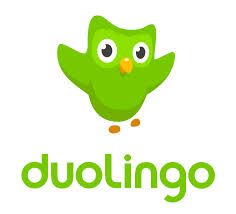 Many teachers around the world already view DuoLingo as the perfect blended learning companion for their classrooms. Duolingo lessons give each student personalized feedback and practice, preparing them to get the most out of classroom instruction. Teachers can track all of their students in one place through the new dashboard (in Duolingo schools).Privacy Points for Teachers(Adapted from the Privacy Policy: https://www.duolingo.com/privacy and Terms of Use: https://www.duolingo.com/terms) Duolingo does not share your personal information with third-parties unless it is necessary to offer the Service or required by law
When you enter the Website, Duolingo collects your browser type and your IP address
When you use our mobile Application, Duolingo collects your device type, your device ID, and your IP address. In addition, they store certain information from your browser using "cookies."
When you use Duoplingo you may submit information and content to your profile, generate Activity Data through engaging in educational activities in the program, or send messages and otherwise transmit information to other users. Duolingo stores this information so that they can provide you the service and offer personalized features.
Profile information is used by Duolingo to be presented back to and edited by you when you access the Service and to be presented to other users. In some cases, other users may be able to supplement your profile, including by submitting comments (which can be deleted by you).
Duolingo shares your personally-identifiable information only when it is reasonably necessary to offer the Service, legally required, or permitted by you
Duolingo may terminate your access and use of the Service immediately at any time, for any reason, and at such time you will have no further right to use the Service. You may terminate your Duolingo account at any time by following the instructions available through the Service.
If you are a copyright owner and have a good faith belief that any material available through the service infringes upon your copyrights, you may submit a copyright infringement notification to Duolingo pursuant to the Digital Millennium Copyright Act 